Quality control of the datasetAttrition bias testNo significant demographic differences were observed between excluded and included CHR participants, including age, gender, and education. The majority of CHR participants are Caucasian and from University of California, Davis, Oregon and Maine (Supplementary Table 1, selection bias at baseline). Of note, within 54 participants who were excluded in the current study, 48 participants did not have clinical follow-ups, one had persistent symptoms, and five participants remitted at follow-up. Out of 6 excluded participants, 3 have more than 50% AY errors and 1 has more than 55% AX errors. Similarly, there was no significant demographic difference between participants completed follow-up tasks and those who dropped out. The majority of CHR participants are Caucasian and from UC Davis, Oregon and Maine (Supplementary Table 1, attrition at follow-up).Supplementary Table 1 Attrition Biasa Mann-Whitney U or χ2 test for nonparametric continuous and categorical data analysesAX-CPT taskAs described in the main manuscript two versions of AX-CPT diagram using in EDIPPP (left panel) and EP (right panel) studies were illustrated in the supplementary figure 1.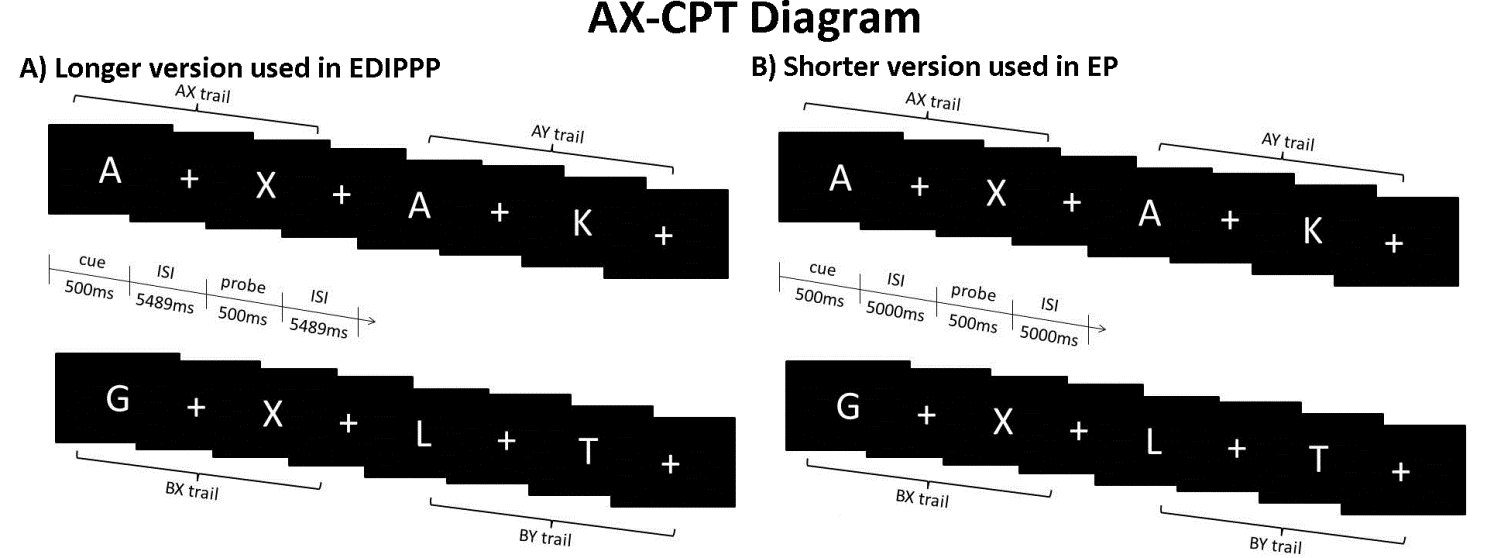 Supplementary Figure 1: Two versions of the AX-CPT task were used in the current study with slightly different inter-stimulus-interval (ISI). EDIPPP used longer ISI version (left panel), while EP used shorter ISI version (right panel).AX-CPT versions in EDIPPP and EPCHR individuals utilized different versions of AX-CPT tasks in EDIPPP and EP respectively, however, no significant differences in performance were observed (Supplementary Table 2).Supplementary Table 2 AX-CPT version bias        a BL = Baselined’ context in CHR clinical outcomes and healthy control at follow-upA repeated-measures ANOVA with one within (time) and one between factor (group) was performed to test whether d’ context change over 12-months differed between CHR-R, CHR-P, and CHR-C patient groups. Results showed that there were no significant differences in d’ context at follow up across the three CHR groups (F (2, 35) = 1.54, p = 0.228). There was also no main effect of time to follow up (F (1, 35) = 0.59, p = 0.446) or an interaction between group and time (F (1, 35) = 0.15, p = 0.864)). However, the small sample size available at follow up (N = 76) may have limited our ability to detect significant differences between groups. With statistical power (1 - β) set at 0.80 and alpha set at 0.05 (Cohen, 1988), power analysis results suggested a necessary sample size of 134 to detect between group differences. Thus, the current negative findings could be attributed to a limited sample size. Indeed, exploratory examination of the data shows the highest d’ context in CHR-R (Baseline: median = 0.77, Q1: 0.56 – Q3: 0.91; Follow-up: median = 0.75, Q1: 0.63 – Q3: 0.92) and slightly increased in CHR-P over time (Baseline: median = 0.59, Q1: 0.44 – Q3: 0.82; Follow-up: median = 0.67, Q1: 0.26 – Q3: 0.93), whereas d’ context drastically decreased in CHR-C (Baseline: median = 0.63, Q1: 0.24 – Q3: 0.74; Follow-up: median = 0.55, Q1: 0.41 – Q3: 0.60) (Supplementary Figure 2).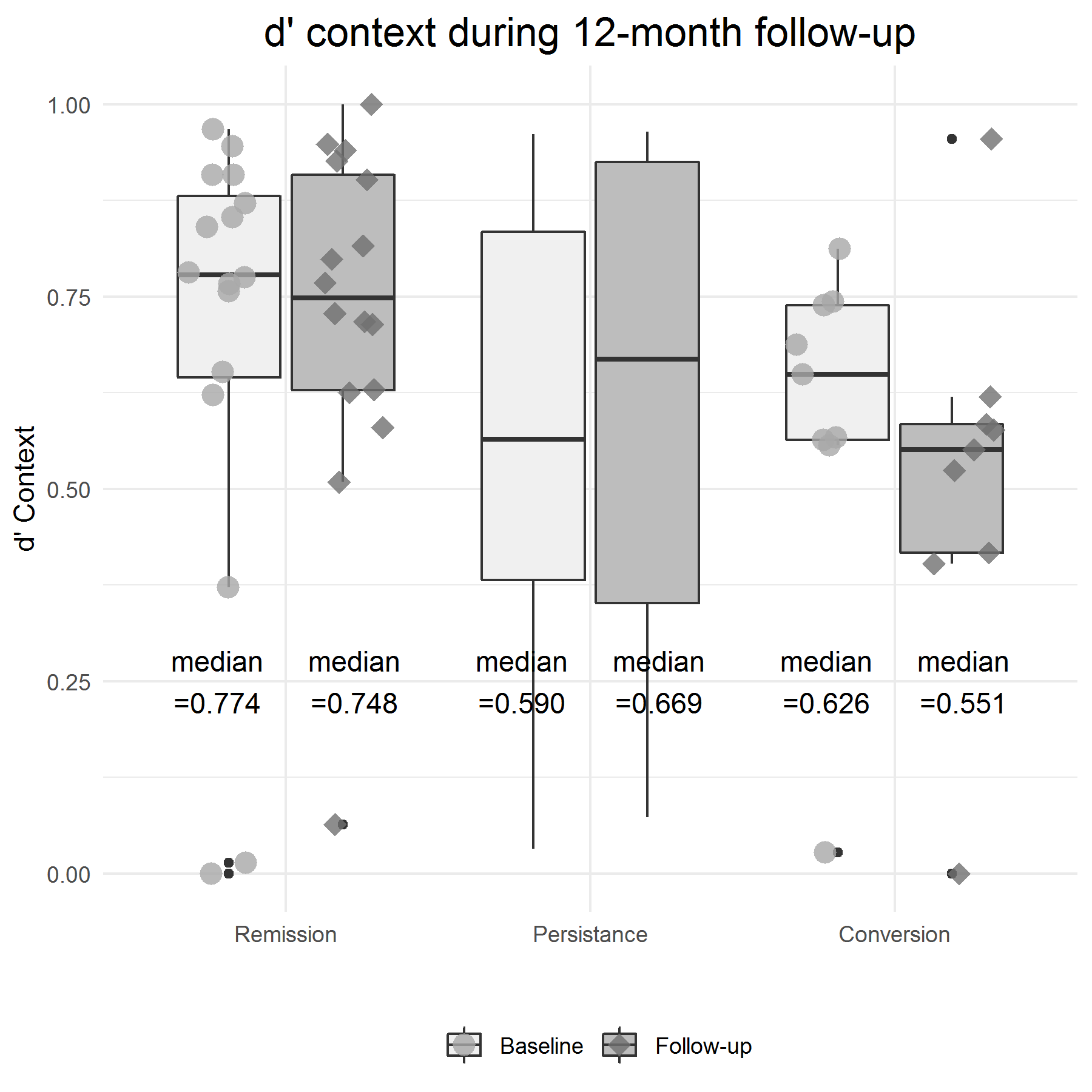 Exploratory alternative models8 prediction ModelsIn the current study, we utilized three risk factors (baseline modified P1+P2 sum score, GF:S decline, and GF:R decline) that are not widely computed in the majority of studies. Therefore, we examined universally accepted measures for substitution, including P1 or P2 modified scores and P total scores at baseline; and GF:R or GF:S measures at baseline. That makes 8 predictive models in total (Supplementary Table 3). Binary logistic regressions or multinomial logistic regressions were performed to discriminate psychosis conversion or distinguish CHR-R from CHR-C and CHR-P. Similar approaches were applied to evaluate the prediction performance of these 8 models via the receiver operating characteristic curve (ROC) and area under the ROC Curve (AUC) (Robin et al., 2011). Supplementary Table 3 Eight alternative prediction modelsa GF:S d’ context validation modelb GF:S d’ context validation modelBinary logistic regressions for conversion/non-conversionExploratory analyses of alternative prediction models failed to improve prediction accuracy suggesting that five selected risk factors in the current study are optimal for predicting for psychosis conversion Noteworthy, only 2 alternative prediction models reached fair prediction accuracy: the alternative model 4 using GF:S baseline scores revealed AUC of 0.701 with 95% confidence interval ranging from 0.574 to 0.828 (Supplementary Figure 1, left panel, purple lines) and the alternative model 8 using GF:R baseline score revealed AUC of 0.708 with 95% confidence interval ranging from 0.576 to 0.840 (Supplementary Figure 1, right panel, purple lines).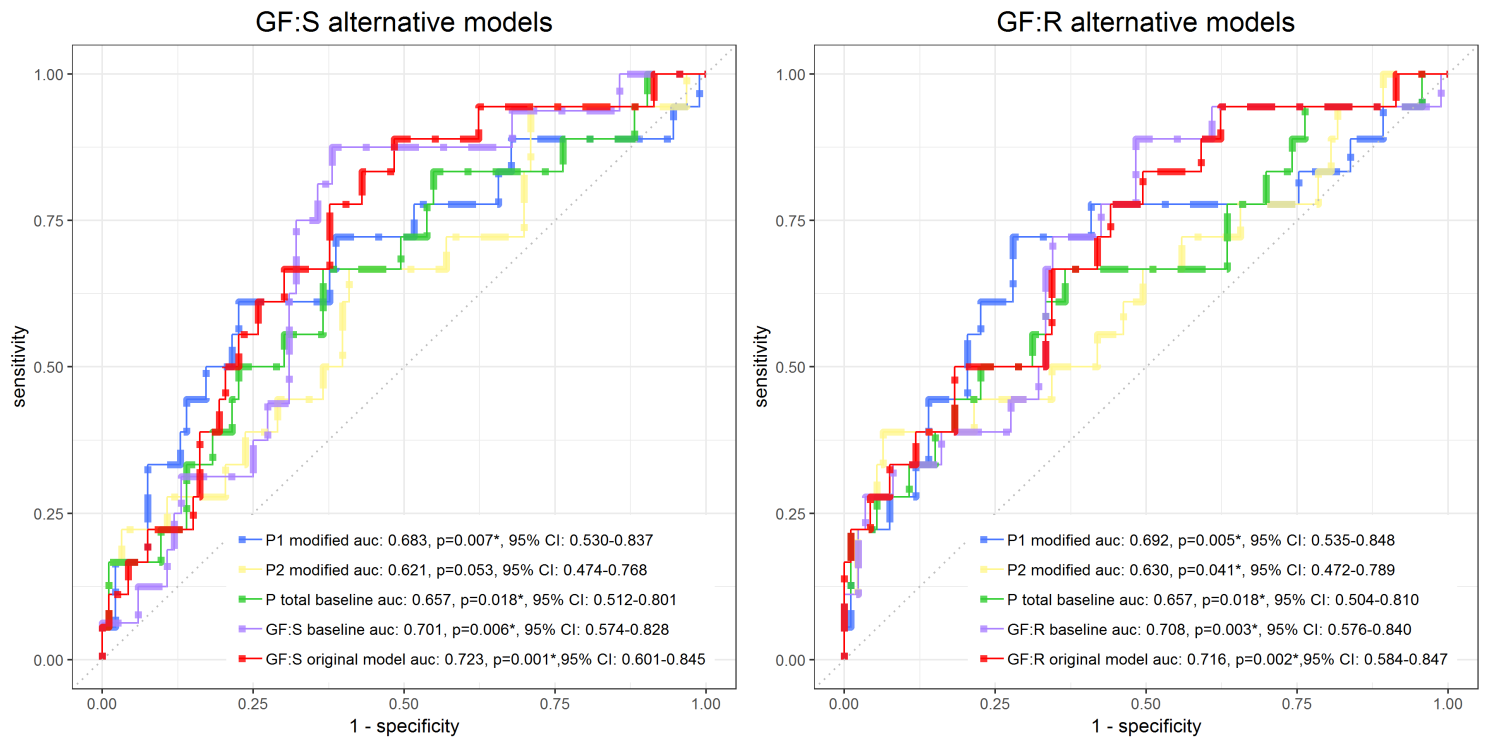 Supplementary Figure 2: All 8 alternative prediction models failed to improved prediction performance compared to the original GF:S or GF:R d’ context validation models (redlines).Multinomial logistic regressions for CHR three-group outcomes Two alternative models (model 2 and model 4) that showed comparable prediction accuracy in the binary logistic regression analyses were utilized to predice CHR three subgroups. The results showed improved predictability of CHR three-group outcomes than discrimination of psychosis conversion, which also supported claim of that refined CHR three subgroups may advance our knowledge of the association between cognitive enhancement and CHR transition to psychosis. Of note, the GF:S d’ context validation model showed identical discrimination accuracy regardless of using GF:S baseline scores (AUC = 0.754, 95% CI: 0.68 - 0.83) or and GF:S deline scores (AUC = 0.757, 95% CI: 0.70 - 0.83) (Supplementary Figure 2, left panel). These results suggested that GF:S baseline score is more sensitive to the prediction of CHR three-group outcomes than psychosis conversion. The alternative explanation may be due to 18 missing GF:S decline scores were imputed with GF:S baseline scores. Moreover, using GF:R baseline scores showed lower discrimination accuracy (AUC = 0.761, 95% CI: 0.70 - 0.83) compared to using GF:R decline scores in the GF:R d’ context validation model (AUC = 0.771, 95% CI: 0.71- 0.84) (Supplementary Figure 2, right panel).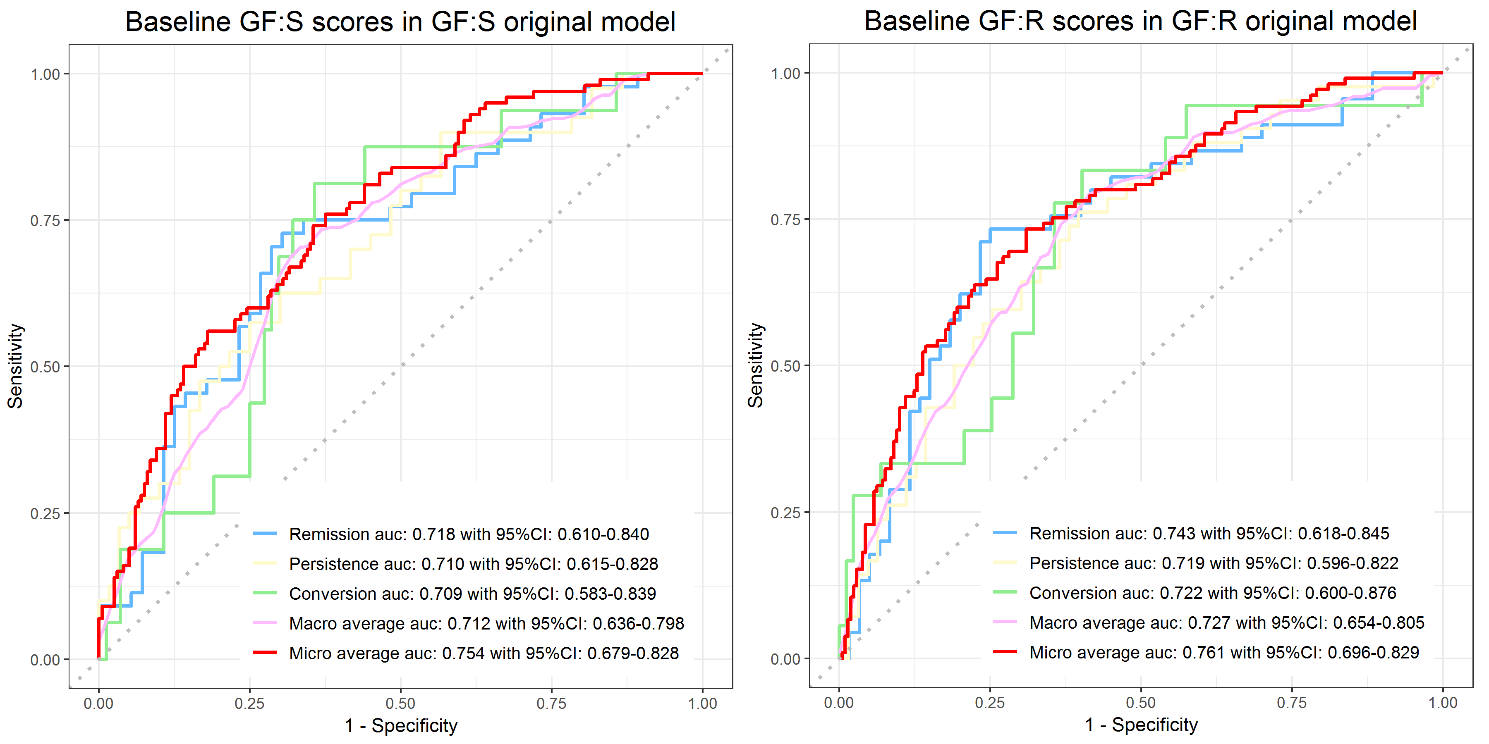 Supplementary Figure 2: All four multinomial logistic regression models showed discrimination improvement of CHR three-group outcomes compared to corresponding binary logistic regression models.Clinical and social functioning scores Table 4 clinical and social functioning scores at baseline and during the 12-month follow-upa abbreviations: P_chg/BL = SIPS positive scores change/at baseline; N_chg/BL = SIPS negative scores change/at baseline; D_chg/BL = SIPS disorganized scores change/at baseline; G_chg/BL = SIPS general scores change/at baseline; GAF_chg/BL = GAF scores change/at baseline; GF:S_chg/BL = GF:S scores change/at baseline; GF:R_chg/BL = GF:R scores change/at baselineb ANOVA for 3 groups parametric tests; Kruskal-Wallis for 3 groups non-parametric testsc t-test for 2 groups parametric tests; Mann-Whitney U for 2 groups non-parametric tests with Bonferroni corrected p value* Significant differences reported for P<.05Selection bias at baselineSelection bias at baselineInclusionExclusionStatisticsa (sig.)ageMean16.5715.743574.00 (0.167)ageSD3.473.203574.00 (0.167)ageN117 543574.00 (0.167)DiagnosisN (Converter/Non-converter)19/980/54N (Persistence/Remission)46/521/5N (no clinical follow-ups)48GenderN (M/F)67/5038/162.68 ( 0.102)GenderMale%57.3%70.4%2.68 ( 0.102)EducationMean9.889.003597.00 (0.074)EducationSD2.922.313597.00 (0.074)EducationN116 (1 missing)53 (1 missing)3597.00 (0.074)RaceAfrican American/Black (N/%)1087.31 (0.198)RaceAsian American507.31 (0.198)RaceCaucasian74 (65.5%)32 (62.7%)7.31 (0.198)RaceNative Hawaiian or Other Pacific347.31 (0.198)RaceOther537.31 (0.198)RaceMore than one race1647.31 (0.198)RaceMissing437.31 (0.198)SiteMaine (N/%)35 (29.7%)12 (22.2%)7.22 (0.301)SiteMichigan1057.22 (0.301)SiteNew Mexico617.22 (0.301)SiteNew York547.22 (0.301)SiteOregon17 (14.4%)9 (16.7%)7.22 (0.301)SiteUC Davis EDIPPP23 (19.5%)6 (11.1%)7.22 (0.301)SiteUC Davis EP21 (17.9%)17 (31.5%)7.22 (0.301)Attrition bias at follow-upAttrition bias at follow-upInclusionDrop-outStatisticsa (sig.)ageMean15.4317.051144.50 (0.083)ageSD2.0693.8211144.50 (0.083)ageN35821144.50 (0.083)GenderN (M/F)18/1749/330.70 (0.404)GenderMale%51.4%59.8%0.70 (0.404)EducationMean9.3110.131.55 (0.125)EducationSD2.3493.1171.55 (0.125)EducationN35811.55 (0.125)RaceAfrican American/Black (N/%)464.48 (0.482)RaceAsian American234.48 (0.482)RaceCaucasian23 (65.7%)51 (65.4%)4.48 (0.482)RaceNative Hawaiian or Other Pacific034.48 (0.482)RaceOther054.48 (0.482)RaceMore than one race6104.48 (0.482)SiteMaine (N/%)11 (31.4%)24 (28.9%)6.66 (3.53)SiteMichigan376.66 (3.53)SiteNew Mexico066.66 (3.53)SiteNew York056.66 (3.53)SiteOregon4 136.66 (3.53)SiteUC Davis EDIPPP9 (25.7%)14 (16.9%)6.66 (3.53)SiteUC Davis EP8 (22.9%)13 (15.9%)6.66 (3.53)EDIPPP (96)EP (21)Mann-Whitney U (sig.)AX Hit_BLMedian0.910.90885.00 (0.382)AX Hit_BLQ10.810.77885.00 (0.382)AX Hit_BLQ30.950.95885.00 (0.382)AX Error_BLMedian0.090.101131.00 (0.382)AX Error_BLQ10.050.051131.00 (0.382)AX Error_BLQ30.190.231131.00 (0.382)AY Error_BLMedian0.260.301159.00 (0.283)AY Error_BLQ10.130.171159.00 (0.283)AY Error_BLQ30.400.481159.00 (0.283)BX Error_BLMedian0.150.17975.00 (0.814)BX Error_BLQ10.050.04975.00 (0.814)BX Error_BLQ30.350.38975.00 (0.814)BY Error_BLMedian0.000.00103570.50 (0.804)BY Error_BLQ10.000.00103570.50 (0.804)BY Error_BLQ30.080.13103570.50 (0.804)dprimeC_BLMedian0.680.72995.00 (0.926)dprimeC_BLQ10.490.39995.00 (0.926)dprimeC_BLQ30.840.82995.00 (0.926)ModelsModelsSubstitutionsSubstitutionsSubstitutionsGF:S original model aBaseline modified P1+P2 sumGF:S declineAlternative 1P total baseline modelP total at baseline-Alternative 2P1 modified modelP1 modified at baseline-Alternative 3P2 modified modelP2 modified at baseline-Alternative 4Baseline GF:S model-Baseline GF:SGF:R original model bBaseline modified P1+P2 sumGF:R declineAlternative 5P total baseline modelP total at baseline-Alternative 6P1 modified modelP1 modified at baseline-Alternative 7P2 modified modelP2 modified at baseline-Alternative 8Baseline GF:R model-Baseline GF:RCHR-R 1CHR-P 2CHR-C 3Statistics (p)bPost hoc Statistics (adjusted p)cGroup Differences at BaselineGroup Differences at BaselineGroup Differences at BaselineGroup Differences at BaselineGroup Differences at BaselineGroup Differences at BaselineGroup Differences at BaselineGroup Differences at BaselineP_BLMean9.8512.2813.117.48 (0.001)*1 vs 2 -2.44 (0.006)*P_BLN5246197.48 (0.001)*1 vs 3 -3.26 (0.005)*P_BLSD3.463.934.357.48 (0.001)*2 vs 3 -0.74 (1.000)Modified P1+P2_BLMean1.672.502.844.41 (0.014)*1 vs 2 -0.83 (0.060)Modified P1+P2_BLN5246194.41 (0.014)*1 vs 3 -1.17 (0.039)*Modified P1+P2_BLSD1.521.742.224.41 (0.014)*2 vs 3  -0.67 (0.060)N_BLMean13.1813.6113.440.07 (0.936)N_BLN5146180.07 (0.936)N_BLSD6.045.665.970.07 (0.936)D_BLMean5.065.356.561.63 (0.201)D_BLN5146181.63 (0.201)D_BLSD2.852.564.441.63 (0.201)G_BLMean10.169.849.330.20 (0.816)G_BLN5145180.20 (0.816)G_BLSD4.445.074.890.20 (0.816)GF:S_BLMean5.985.985.760.20 (0.820)GF:S_BLN4742170.20 (0.820)GF:S_BLSD1.241.281.350.20 (0.820)GF:S declineMean0.930.950.860.40 (0.961)GF:S declineN4540140.40 (0.961)GF:S declineSD1.0091.0851.1670.40 (0.961)GF:R_BLMean5.774.955.531.54 (0.220)GF:R_BLN4844191.54 (0.220)GF:R_BLSD2.242.252.291.54 (0.220)GF:R declineMean1.462.030.792.43 (0.094)GF:R declineN4640142.43 (0.094)GF:R declineSD1.7732.0321.8882.43 (0.094)Group Differences over 12-month Follow-upGroup Differences over 12-month Follow-upGroup Differences over 12-month Follow-upGroup Differences over 12-month Follow-upGroup Differences over 12-month Follow-upGroup Differences over 12-month Follow-upGroup Differences over 12-month Follow-upGroup Differences over 12-month Follow-upP_chgMean-7.44-3.52-3.6211.85 (0.000)*1 vs 2 -3.92 (0.000)*P_chgN45421311.85 (0.000)*1 vs 3 -3.83 (0.009)*P_chgSD3.443.875.8411.85 (0.000)*2 vs 3 0.09 (1.000)N_chgMean-5.18-3.19-1.332.23 (0.114)N_chgN4542122.23 (0.114)N_chgSD6.536.254.892.23 (0.114)D_chgMean-3.11-1.68-1.832.68 (0.074)D_chgN4541122.68 (0.074)D_chgSD3.082.793.242.68 (0.074)G_chgMean-6.54-2.26-3.507.34 (0.001)*1 vs 2 -4.28 (0.001)*G_chgN3939127.34 (0.001)*1 vs 3 -3.04 (0.206)G_chgSD5.025.114.507.34 (0.001)*2 vs 3 1.24 (1.000)GF:S_chgMean1.030.261.003.52 (0.034)*1 vs 2 0.77 (0.041)*GF:S_chgN4035133.52 (0.034)*1 vs 3 0.03 (1.000)GF:S_chgSD1.391.2211.353.52 (0.034)*2 vs 3 -0.74 (0.259)GF:R_chgMean1.000.49-1.003.72 (0.028)*1 vs 2 0.51 (1.000)GF:R_chgN4035133.72 (0.028)*1 vs 3 2.00 (0.023)*GF:R_chgSD2.362.132.523.72 (0.028)*2 vs 3 1.49 (0.149)